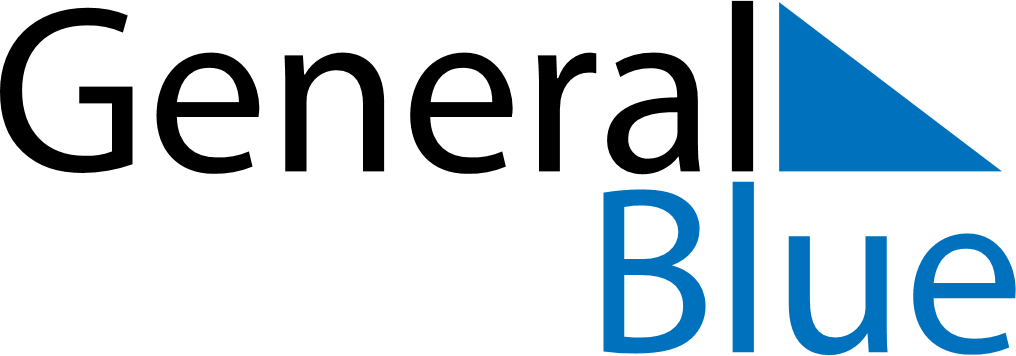 March 1773March 1773March 1773March 1773March 1773SundayMondayTuesdayWednesdayThursdayFridaySaturday12345678910111213141516171819202122232425262728293031